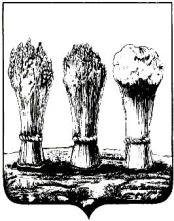 Управление муниципального имущества администрации города Пензыпл. Маршала Жукова, . Пенза, 440000Телефон/факс: (8412) 68-63-61, (8412) 68-46-12ОГРН 1095836002481   ИНН/КПП 5836013675/583601001	№___________			 				_______________ 2016 г.ОТЧЕТо проведении оценки регулирующего воздействия проекта постановления администрации города Пензы «О внесении изменений в постановление администрации города Пензы от 30.05.2012 № 630/3 «Об утверждении административного регламента предоставления муниципальной услуги «Предоставление информации об объектах недвижимого имущества, находящихся в муниципальной собственности города Пензы и предназначенных для сдачи в аренду»Описание проблемы, на решение которой направлено новое правовое регулирование: в целях единообразного подхода к оформлению административных регламентов предоставления муниципальных услуг, а также  в связи с изменениями федерального законодательства, в соответствии с п.2 ч.3 ст.26 Федерального закона от 01.12.2014 №419-ФЗ «О внесении изменений в отдельные законодательные акты Российской Федерации по вопросам социальной защиты инвалидов в связи с ратификацией Конвенции о правах инвалидов», органами местного самоуправления в течение 6 месяцев со дня вступления закона (до 01.06.2016) должны быть внесены изменения в административные регламенты предоставления муниципальных услуг, включающие требования к обеспечению условий доступности для инвалидов муниципальных услугЦель нового правового регулирования: целью нового правового регулирования является приведение постановления администрации города Пензы «О внесении изменений в постановление администрации города Пензы от 30.05.2012 № 630/3 «Об утверждении административного регламента предоставления муниципальной услуги «Предоставление информации об объектах недвижимого имущества, находящихся в муниципальной собственности города Пензы и предназначенных для сдачи в аренду» в соответствие с требованиями действующего законодательства.Основные группы участников общественных отношений, интересы которых могут быть затронуты новым правовым регулированием: физические и юридические лица.Риски, связанные с решением выявленной проблемы предложенным способом правового регулирования: не выявлено.Возможные издержки и выгоды для субъектов предпринимательской и инвестиционной деятельности от нового правового регулирования: не выявлено.Возможные расходы и поступления бюджета города Пензы, связанные с введением нового правового регулирования: не выявлено Возможные расходы субъектов предпринимательской и инвестиционной деятельности, связанные с введением нового правового регулирования: не выявлено. Альтернативные способы решения выявленной проблемы: не выявлено.Существующий опыт решения данной или аналогичной проблемы в других муниципальных образованиях: не выявлено.Начальник Управления муниципального 
имущества администрации города Пензы 			        Н.Р.АлюшеваБаулина Ю.С.68-05-54